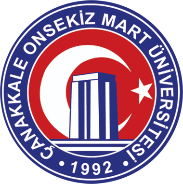 ETİK BEYANÇanakkale Onsekiz Mart Üniversitesi Lisansüstü Eğitim Enstitüsü Tez Yazım Yönergesi’ne uygun olarak hazırladığım bu tez çalışmasında; tez içinde sunduğum verileri, bilgileri ve dokümanları akademik ve etik kurallar çerçevesinde elde ettiğimi, tüm bilgi, belge, değerlendirme ve sonuçları bilimsel etik ve ahlak kurallarına uygun olarak sunduğumu, tez çalışmasında yararlandığım eserlerin tümüne uygun atıfta bulunarak kaynak gösterdiğimi, kullanılan verilerde herhangi bir değişiklik yapmadığımı, bu tezde sunduğum çalışmanın özgün olduğunu, bildirir, aksi bir durumda aleyhime doğabilecek tüm hak kayıplarını kabullendiğimi taahhüt ve beyan ederim. (Dikkat! Etik Beyan, eğer tez Türkçe dilinde yazılmış ise yukarıdaki gibi, tez başka dilde yazılmış ise hem Türkçe hem tezin yazıldığı dilde ve bu sayfada verilmelidir. Bu uyarıyı siliniz.)(İmza)Adı SOYADI .../.../20..